Общие положенияАктуализация схемы теплоснабжения городского округа «Поселок Агинское» до 2029 года (далее - Схема теплоснабжения) проведена в соответствии с требованиями законодательства Российской Федерации: во исполнение требований статьи 23 Федерального закона от 27.07.2010 года № 190-ФЗ «О теплоснабжении» на основе данных предоставленных администрацией городского округа «Поселок Агинское» и ресурсоснабжающими организациями, в соответствии с  требованиями  постановления Правительства Российской Федерации от 22.02.2012 года № 154 «О требованиях к схемам теплоснабжения, порядку их разработки и утверждения» (с изменениями от 16.03.2019 года № 276), постановлением Правительства Российской Федерации от 08.08.2012 года № 808 «Об организации теплоснабжения в РФ и внесении изменений в некоторые законодательные акты Правительства РФ».При разработке Схемы теплоснабжения учтены также требования Методических указаний по разработке схем теплоснабжения по разработке программ комплексного развития систем коммунальной (далее - Методические рекомендации), утвержденных приказом Министерства энергетики Российской Федерации от 05.03.2019 года № 212.Целью актуализации настоящей Схемы теплоснабжения являются: улучшение качества жизни и охраны здоровья населения путём обеспечения бесперебойного и качественного теплоснабжения; повышение энергетической эффективности систем теплоснабжения путём оптимизации процессов производства, транспорта и распределения в системах генерации и транспорта тепловой энергии;снижение негативного воздействия на окружающую среду;повышение доступности централизованного теплоснабжения для потребителей за счёт повышения эффективности деятельности организаций, осуществляющих производство, транспорт и распределение тепловой энергии; обеспечение развития централизованных систем теплоснабжения путём развития эффективных форм управления этими системами, привлечения инвестиций и развития кадрового потенциала организаций, осуществляющих производство, транспорт и сбыт тепловой энергии и теплоносителя;учёт источников и потребителей тепловой энергии.   Настоящая Схема теплоснабжения разработана на срок до 2029 года. Настоящая Схема теплоснабжения подлежит утверждению с учетом результатов публичных слушаний, проведенных в установленном законом порядке. Настоящая Схема теплоснабжения подлежит ежегодной актуализации в отношении следующих данных:а) распределение тепловой нагрузки между источниками тепловой энергии в период, на который распределяются нагрузки;б) изменение тепловых нагрузок в каждой зоне действия источников тепловой нагрузки, в том числе за счет перераспределения тепловой нагрузки из одной зоны действия в другую в период, на который распределяются нагрузки;в) внесение изменений в Схему теплоснабжения или отказ от внесения изменений в части включения в неё мероприятий по обеспечению технической возможности подключения к системам теплоснабжения объектов капитального строительства;г) переключение тепловой нагрузки от котельных на источники с комбинированной выработкой тепловой и электрической энергии в весенне-летний период функционирования систем теплоснабжения;д) переключение тепловой нагрузки от котельных на источники с комбинированной выработкой тепловой и электрической энергии в отопительный период, в том числе за счет вывода котельных в пиковый режим работы, холодный резерв, из эксплуатации;е) мероприятия по переоборудованию котельных в источники комбинированной выработки электрической и тепловой энергии;ж) ввод в эксплуатацию в результате строительства, реконструкции и технического перевооружения источников тепловой энергии и соответствие их обязательным требованиям, установленным законодательством Российской Федерации и проектной документации;з) строительство и реконструкция тепловых сетей, включая их реконструкцию в связи с исчерпанием установленного и продленного ресурсов;и) баланс топливно-энергетических ресурсов для обеспечения теплоснабжения, в том числе расходов аварийных запасов топлива;к) финансовые потребности при изменении схемы теплоснабжения и источники их покрытия.Актуализация настоящей схемы теплоснабжения осуществляется по предложениям теплоснабжающих и теплосетевых организаций в установленном законодательством порядке.Раздел  1. Показатели существующего и перспективного спроса на тепловую энергию (мощность) и теплоноситель в установленных границах территории поселение1.1. Величины существующей отапливаемой площади строительных фондов и приросты отапливаемой площади строительных фондов по расчетным элементам территориального деления с разделением объектов строительства на многоквартирные дома, индивидуальные жилые дома, общественные здания и производственные здания промышленных предприятий по этапам - на каждый год первого 5-летнего периода и на последующие 5-летние периоды (далее - этапы)Отопление жилых домов, не подключенных к источникам централизованного теплоснабжения, осуществляется от индивидуальных теплогенераторов и печей, работающих на твердом топливе (дрова, уголь).  На основании проведенного статистического наблюдения, можно отметить, что жилищное строительство в поселении идёт медленными темпами, строятся, в основном, индивидуальные жилые дома силами и за счёт населения. Проблемы недостаточной обеспеченности жильем населения будут решаться преимущественно за счет стимулирования индивидуального жилищного строительства и проведения капитального ремонта жилищного фонда Возможным вариантом решения жилищных проблем населения может стать участие поселение в реализации Государственной программы Забайкальского края «Развитие территорий и жилищная политика Забайкальского края».Планируемый ввод жилья окажет незначительную нагрузку на состояние коммунальной инфраструктуры и повлечет за собой незначительное увеличение потребности, теплоснабжении.1.2. Существующие и перспективные объемы потребления тепловой энергии (мощности) и теплоносителя с разделением по видам теплопотребления в каждом расчетном элементе территориального деления на каждом этапеПотребления тепловой энергии с разделением по видам теплопотребления в виде расчетных тепловых нагрузок на отопление-вентиляцию, по источникам тепловой энергии муниципального образования городского округа «Поселок Агинское» представлен таблицах 1.2.1. и 1.2.12.Таблица 1.2.1. Баланс потребления тепловой энергии в системе теплоснабжения котельной №3Таблица 1.2.2. Баланс потребления тепловой энергии в системе теплоснабжения котельной АПКТаблица 1.2.3. Баланс потребления тепловой энергии в системе теплоснабжения котельной АСШ №3Таблица 1.2.4. Баланс потребления тепловой энергии в системе теплоснабжения котельной АСШ №4Таблица 1.2.5. Баланс потребления тепловой энергии в системе теплоснабжения котельной БаатарТаблица 1.2.6. Баланс потребления тепловой энергии в системе теплоснабжения котельной ДомоуправленияТаблица 1.2.7. Баланс потребления тепловой энергии в системе теплоснабжения котельной ДСУТаблица 1.2.8. Баланс потребления тепловой энергии в системе теплоснабжения котельной ЗападнаяТаблица 1.2.9. Баланс потребления тепловой энергии в системе теплоснабжения котельной ЗаречнаяТаблица 1.2.10. Баланс потребления тепловой энергии в системе теплоснабжения котельной РпмашкаТаблица 1.2.11. Баланс потребления тепловой энергии в системе теплоснабжения котельной ХусатуйТаблица 1.2.12. Баланс потребления тепловой энергии в системе теплоснабжения Центральной котельной Баланс тепловой мощности и тепловых нагрузок представлен в таблицах 1.2.13 -1.2.24Таблица 1.2.13.  Баланс мощности и тепловых нагрузок котельной №3Таблица 1.2.14.  Баланс мощности и тепловых нагрузок котельной АПКТаблица 1.2.15.  Баланс мощности и тепловых нагрузок котельной АСШ №3Таблица 1.2.16.  Баланс мощности и тепловых нагрузок котельной АСШ №4Таблица 1.2.17.  Баланс мощности и тепловых нагрузок котельной БаатарТаблица 1.2.18.  Баланс мощности и тепловых нагрузок котельной ДомоуправленияТаблица 1.2.19.  Баланс мощности и тепловых нагрузок котельной ДСУТаблица 1.2.20.  Баланс мощности и тепловых нагрузок котельной ЗападнаяТаблица 1.2.21.  Баланс мощности и тепловых нагрузок котельной ЗаречнаяТаблица 1.2.22.  Баланс мощности и тепловых нагрузок котельной РомашкаТаблица 1.2.23.  Баланс мощности и тепловых нагрузок котельной ХусатуйТаблица 1.2.24.  Баланс мощности и тепловых нагрузок Центральной котельной1.3. Существующие и перспективные объемы потребления тепловой энергии (мощности) и теплоносителя объектами, расположенными в производственных зонах, на каждом этапеПриростов объемов потребления тепловой энергии (мощности) и теплоносителя объектами, расположенными в производственных зонах, с учетом возможных изменений производственных зон и их перепрофилирования и приростов объемов потребления тепловой энергии (мощности) производственными объектами с разделением по видам теплопотребления и по видам теплоносителя (горячая вода и пар) в зоне действия каждого из существующих или предлагаемых для строительства источников тепловой энергии на каждом этапе не планируется.1.4. Существующие и перспективные величины средневзвешенной плотности тепловой нагрузки в каждом расчетном элементе территориального деления, зоне действия каждого источника тепловой энергии, каждой системе теплоснабжения и по поселению Понятие средневзвешенной плотности тепловой нагрузки введено постановлением Правительства Российской Федерации от 16.03.2019 года № 276. Средневзвешенная плотность тепловой нагрузки определяется как отношение тепловой нагрузки потребителей тепловой энергии к площади территории, на которой располагаются объекты потребления тепловой энергии, указанных потребителей. В период действия настоящей схемы теплоснабжения не планируется подключение новых потребителей и расширения зон действия котельных, поэтому средневзвешенная плотность тепловой нагрузки в период действия настоящей схемы теплоснабжения останется на уровне 2022 г. Величины средневзвешенной плотности тепловой нагрузки в зоне действия теплоисточников на территории поселение представлены в таблице 1.4.1.  Таблица 1.4.1. Существующие и перспективные величины средневзвешенной плотности тепловой нагрузки (подключенной к централизованной системе теплоснабжения)Раздел 2. Существующие и перспективные балансы тепловой мощности источников тепловой энергии и тепловой нагрузки потребителей2.1. Описание существующих и перспективных зон действия систем теплоснабжения и источников тепловой энергии	2.1.1. Существующие зоны действия систем теплоснабжения и источников тепловой энергииТеплоснабжение в городском округе «Поселок Агинское» осуществляется двумя организациями ООО «Тепловик» и ООО «Теплосервис»Перечень котельных приведен в таблице 2.1.1.1Таблица 2.1.1.1На сегодняшний день в поселении функционирует 12 источников централизованного теплоснабжения:Установленная тепловая мощность котельных составляет 65,84 Гкал/час Присоединенная нагрузка составляет 22,561 Гкал/час. Суммарная протяженность тепловых сетей в двухтрубном исчислении составляет порядка 26477,8 м в двухтрубном исполнении. Как основным, так и резервным видом топлива на котельных является уголь.Состав и техническое состояние оборудование котельных приведены таблице 2.1.1.2 Таблица 2.1.1.2. Оборудование источников теплоснабжения2.1.2. Перспективные зоны действия систем теплоснабжения и источников тепловой энергииВ период действия настоящей схемы теплоснабжения не планируется расширение зон действия котельных. Зоны действия котельных приведены в Приложении 1 Обосновывающих материалов. 2.2. Описание существующих и перспективных зон действия индивидуальных источников тепловой энергииОпределение условий организации индивидуального теплоснабжения в зонах застройки населенных пунктов жилыми зданиями производится в соответствии с пунктом 109 раздела VI Методики по разработке схем теплоснабжения.Предложения по организации индивидуального теплоснабжения, осуществляются только в зонах застройки поселение малоэтажными жилыми зданиями и плотностью тепловой нагрузки меньше 0,01 Гкал/га.Подключение индивидуальных домов от централизованных или автономных источников является не выгодным и по причинам малого теплосъема по сравнению с капитальными и эксплуатационными затратами, необходимыми для строительства источников и тепловых сетей, а также трудностями в определении балансовой принадлежности тепловых сетей, расположенных в границах частных владений. 2.3. Существующие и перспективные балансы тепловой мощности и тепловой нагрузки потребителей в зонах действия источников тепловой энергии, в том числе работающих на единую тепловую сеть, на каждом этапеСуществующие и перспективные балансы тепловой мощности и тепловой нагрузки приведены в таблицах 2.3.1 – 2.1.12Таблица 2.3.1. Балансы тепловой мощности и тепловой нагрузки котельной №3Таблица 2.3.2. Балансы тепловой мощности и тепловой нагрузки котельной АПКТаблица 2.3.3. Балансы тепловой мощности и тепловой нагрузки котельной АСШ №3Таблица 2.3.4. Балансы тепловой мощности и тепловой нагрузки котельной АСШ №4Таблица 2.3.5. Балансы тепловой мощности и тепловой нагрузки котельной БаатарТаблица 2.3.6. Балансы тепловой мощности и тепловой нагрузки котельной ДомоуправленияТаблица 2.3.7. Балансы тепловой мощности и тепловой нагрузки котельной ДСУТаблица 2.3.8. Балансы тепловой мощности и тепловой нагрузки котельной ЗападнаяТаблица 2.3.9. Балансы тепловой мощности и тепловой нагрузки котельной ЗаречнаяТаблица 2.3.10. Балансы тепловой мощности и тепловой нагрузки котельной РомашкаТаблица 2.3.11. Балансы тепловой мощности и тепловой нагрузки котельной ХусатуйТаблица 2.3.12. Балансы тепловой мощности и тепловой нагрузки Центральной котельной 2.4. Перспективные балансы тепловой мощности источников тепловой энергии и тепловой нагрузки потребителей в случае, если зона действия источника тепловой энергии расположена в границах двух или более поселений, городских округов либо в границах сельское округа (поселение) и города федерального значения или городских округов (поселений) и города федерального значения, с указанием величины тепловой нагрузки для потребителей каждого поселение, сельское округа, города федерального значенияЗоны действия источников тепловой энергии расположены в границах одного поселения.2.5. Радиус эффективного теплоснабжения, определяемый в соответствии с методическими указаниями по разработке схем теплоснабженияРадиус эффективного теплоснабжения рассчитывается на основании данных о перспективной тепловой нагрузке и стоимости подключения. В связи с отсутствием перспективных подключений радиус эффективного теплоснабжения не рассчитывался.2.6. Перспективные балансы тепловой мощности и тепловой нагрузки в каждой системе теплоснабжения и зоне действия источников тепловой энергии2.6.1. Существующие и перспективные значения установленной тепловой мощности основного оборудования источника (источников) тепловой энергииПерспективные балансы установленной мощности источников тепловой энергии приведены в таблицах 2.3.1 – 2.3.122.6.2. Существующие и перспективные технические ограничения на использование установленной тепловой мощности и значения располагаемой мощности основного оборудования источников тепловой энергииБалансовых испытаний котельного оборудования на момент актуализации схемы теплоснабжения не проводилось. 2.6.3. Существующие и перспективные затраты тепловой мощности на собственные и хозяйственные нужды источников тепловой энергииБалансы потребления тепловой мощности на собственные нужды приведены в таблицах 1.2.13 – 1.2.242.6.4. Значения существующей и перспективной тепловой мощности источников тепловой энергии неттоЗначения существующей и перспективной тепловой мощности источников тепловой энергии приведены в таблицах 2.3.1 – 2.3.122.6.5. Значения существующих и перспективных потерь тепловой энергии при ее передаче по тепловым сетям, включая потери тепловой энергии в тепловых сетях теплопередачей через теплоизоляционные конструкции теплопроводов и потери теплоносителя, с указанием затрат теплоносителя на компенсацию этих потерьЗначения существующих и перспективных потерь тепловой энергии при ее передаче по тепловым сетям, включая потери тепловой энергии в тепловых сетях теплопередачей через теплоизоляционные конструкции теплопроводов и потери теплоносителя, с указанием затрат теплоносителя на компенсацию этих потерь представлены в таблицах 2.6.5.1 – 2.6.5.12Таблица 2.6.5.1. Значения существующих и перспективных потерь тепловой энергии котельной №3Таблица 2.6.5.2. Значения существующих и перспективных потерь тепловой энергии котельной АПКТаблица 2.6.5.3. Значения существующих и перспективных потерь тепловой энергии котельной АСШ №3Таблица 2.6.5.4. Значения существующих и перспективных потерь тепловой энергии котельной АСШ №4Таблица 2.6.5.5. Значения существующих и перспективных потерь тепловой энергии котельной БаатарТаблица 2.6.5.6. Значения существующих и перспективных потерь тепловой энергии котельной ДомоуправленияТаблица 2.6.5.7. Значения существующих и перспективных потерь тепловой энергии котельной ДСУТаблица 2.6.5.8. Значения существующих и перспективных потерь тепловой энергии котельной ЗападнаяТаблица 2.6.5.9. Значения существующих и перспективных потерь тепловой энергии котельной ЗаречнаяТаблица 2.6.5.10. Значения существующих и перспективных потерь тепловой энергии котельной РомашкаТаблица 2.6.5.11. Значения существующих и перспективных потерь тепловой энергии котельной ХусатуйТаблица 2.6.5.12. Значения существующих и перспективных потерь тепловой энергии Центральной котельной2.6.6. Затраты существующей и перспективной тепловой мощности на хозяйственные нужды тепловых сетейЗатраты существующей и перспективной тепловой мощности на собственные нужды тепловых сетей отсутствуют.2.6.7. Значения существующей и перспективной резервной тепловой мощности источников теплоснабжения, в том числе источников тепловой энергии, принадлежащих потребителям, и источников тепловой энергии теплоснабжающих организаций, с выделением аварийного резерва и резерва по договорам на поддержание резервной тепловой мощностиЗначения существующей и перспективной резервной тепловой мощности источников теплоснабжения представлены в таблицах 2.3.1 – 2.3.122.6.8. Значения существующей и перспективной тепловой нагрузки потребителей, устанавливаемые по договорам теплоснабжения, договорам на поддержание резервной тепловой мощности, долгосрочным договорам теплоснабжения, в соответствии с которыми цена определяется по соглашению сторон, и по долгосрочным договорам, в отношении которых установлен долгосрочный тарифПотребители, для которых устанавливаются льготные тарифы на тепловую энергию и теплоноситель, с которыми заключены или могут быть заключены в перспективе договоры теплоснабжения по ценам, определенным соглашением сторон и с которыми заключены или могут быть заключены долгосрочные договоры теплоснабжения с применением долгосрочных тарифов, отсутствуют.Подключение новых объектов производится в соответствии с Правилами подключения к системам теплоснабжения, утвержденными постановлением Правительства Российской Федерации от 16.04.2012 года № 307, на основании договора о подключении.Плата за подключение к системе теплоснабжения определяется для каждого потребителя, в отношении которого принято решение о подключении к системе теплоснабжения в соответствии с Федеральным законом от 27.07.2010 года № 190-ФЗ «О теплоснабжении», действующим законодательством Российской Федерации в области градостроительства, Постановлением Правительства №1075 от 22.11.2012 года «О ценообразовании в сфере теплоснабжения», а также Правилами подключения к системам теплоснабжения, утвержденными постановлением Правительства Российской Федерации от 16.04.2012 года № 307.Плата за подключение разрабатывается и утверждается территориальным регулирующим органом на основании утвержденной инвестиционной программы теплоснабжающей организации. Плата за подключение (технологическое присоединение) к системе теплоснабжения устанавливается в расчете на единицу мощности подключаемой тепловой нагрузки и может быть дифференцирована в зависимости от параметров данного подключения (технологического присоединения), в соответствии с Основами ценообразования в сфере теплоснабжения и Правилами регулирования цен (тарифов) в сфере теплоснабжения, утвержденными Правительством Российской Федерации.Раздел 3. Существующие и перспективные балансы теплоносителя         3.1. Существующие и перспективные балансы производительности водоподготовительных установок и максимального потребления теплоносителя теплопотребляющими установками потребителейПоказатели потерь с утечкой приведены в таблицах 3.1.1 – 3.1.12Таблица 3.1.1. Существующие и перспективные показатели потерь теплоносителя котельной №3Таблица 3.1.2. Существующие и перспективные показатели потерь теплоносителя котельной АПКТаблица 3.1.3. Существующие и перспективные показатели потерь теплоносителя котельной АСШ №3Таблица 3.1.4. Существующие и перспективные показатели потерь теплоносителя котельной АСШ №4Таблица 3.1.5. Существующие и перспективные показатели потерь теплоносителя котельной БаатарТаблица 3.1.6. Существующие и перспективные показатели потерь теплоносителя котельной ДомоуправленияТаблица 3.1.7. Существующие и перспективные показатели потерь теплоносителя котельной ДСУТаблица 3.1.8. Существующие и перспективные показатели потерь теплоносителя котельной ЗападнаяТаблица 3.1.9. Существующие и перспективные показатели потерь теплоносителя котельной ЗаречнаяТаблица 3.1.10. Существующие и перспективные показатели потерь теплоносителя котельной РомашкаТаблица 3.1.11. Существующие и перспективные показатели потерь теплоносителя котельной ХусатуйТаблица 3.1.12. Существующие и перспективные показатели потерь теплоносителя Центральной котельной         3.2. Существующие и перспективные балансы производительности водоподготовительных установок источников тепловой энергии для компенсации потерь теплоносителя в аварийных режимах работы систем теплоснабженияВодоподготовительные установки на источниках тепловой энергии отсутствуют. Подпитка тепловых сетей осуществляется из сетей централизованного водоснабжения.Раздел 4. Предложения по строительству, реконструкции и техническому перевооружению источников тепловой энергии4.1. Предложения по строительству источников тепловой энергии, обеспечивающих перспективную тепловую нагрузку на осваиваемых территориях поселение, сельское округа, для которых отсутствует возможность или целесообразность передачи тепловой энергии от существующих или реконструируемых источников тепловой энергии. Обоснование отсутствия возможности передачи тепловой энергии от существующих или реконструируемых источников тепловой энергии, основанное на расчетах радиуса эффективного теплоснабженияСтроительства источников тепловой энергии, обеспечивающих перспективную тепловую нагрузку на осваиваемых территориях сельского поселения, для которых отсутствует возможность или целесообразность передачи тепловой энергии от существующих или реконструируемых источников тепловой энергии не требуется.4.2. Предложения по реконструкции источников тепловой энергии, обеспечивающих перспективную тепловую нагрузку в существующих и расширяемых зонах действия источников тепловой энергииРеконструкции котельных с увеличением зоны их действия путем включения в нее зон действия, существующих источников тепловой энергии не требуется.4.3. Предложения по техническому перевооружению источников тепловой энергии с целью повышения эффективности работы систем теплоснабженияДля повышения эффективности работы системы теплоснабжения городского округа «Поселок Агинское» планируются следующие мероприятия:Установка автономного котла АБК-0,5 на котельной Баатар.Установка автономного котла АБК-0,5 на котельной ДСУЗамена котла КВм-1,25 на котельной АСШ №4;Замена котла КВм-2,0 на котельной Домоуправления;Замена дымососа ДН-9 на котельной АСШ №4;4.4. Графики совместной работы источников тепловой энергии, функционирующих в режиме комбинированной выработки электрической и тепловой энергии и котельных, меры по выводу из эксплуатации, консервации и демонтажу избыточных источников тепловой энергии, а также источников тепловой энергии, выработавших нормативный срок службы в случае, если продление срока службы технически невозможно или экономически нецелесообразноВывод источников тепловой энергии из эксплуатации не планируется.4.5. Меры по переоборудованию котельных в источники комбинированной выработки электрической и тепловой энергии для каждого этапаПереоборудование существующих котельных в источники комбинированной выработки электрической и тепловой энергии не планируется.4.6. Меры по переводу котельных, размещенных в существующих и расширяемых зонах действия источников комбинированной выработки тепловой и электрической энергии, в пиковый режим работы для каждого этапаМеры по переводу котельных, размещенных в существующих и расширяемых зонах действия источников комбинированной выработки тепловой и электрической энергии в «пиковый» режим не планируются.4.7. Температурный график отпуска тепловой энергии для каждого источника тепловой энергии или группы источников тепловой энергии в системе теплоснабжения, работающей на общую тепловую сеть, и оценку затрат при необходимости его измененияСпособ регулирования отпуска тепловой энергии - качественный. Температурный график работы теплосети – 75/60 °С.  4.8. Решения о загрузке источников тепловой энергии, распределении (перераспределении) тепловой нагрузки потребителей тепловой энергии в каждой зоне действия системы теплоснабжения между источниками тепловой энергии, поставляющими тепловую энергию в данной системе теплоснабжения, на каждом этапеПерераспределения тепловой нагрузки между источниками тепловой энергии не планируется.4.9. Оптимальный температурный график отпуска тепловой энергии для каждого источника тепловой энергии или группы источников в системе теплоснабжения, работающей на общую тепловую сеть, устанавливаемый для каждого этапа, и оценку затрат при необходимости его измененияДля систем теплоснабжения городского округа «Поселок Агинское» от источников теплоснабжения принято центральное качественное регулирование отпуска тепловой энергии.Для котельных принят температурный график 75/60°С.Регулирование режима работы систем теплопотребления абонентов, осуществляется по температурным графикам для потребителей, разработанных с учетом режима работы различных схем подключения. 4.10. Предложения по перспективной установленной тепловой мощности каждого источника тепловой энергии с учетом аварийного и перспективного резерва тепловой мощности с предложениями по утверждению срока ввода в эксплуатацию новых мощностейДля котельных Баатар и ДСУ предлагается установка автономных котельных агрегатов.4.11 Предложения по вводу новых и реконструкции существующих источников тепловой энергии с использованием возобновляемых источников энергии, а также местных видов топливаСтроительство источников тепловой энергии с использованием возобновляемых источников энергии не планируется.Раздел 5. Предложения по строительству и реконструкции тепловых сетей5.1. Предложения по строительству и реконструкции тепловых сетей, обеспечивающих перераспределение тепловой нагрузки из зон с дефицитом располагаемой тепловой мощности источников тепловой энергии в зоны с резервом располагаемой тепловой мощности источников тепловой энергии (использование существующих резервов)Перераспределение тепловой нагрузки между источниками тепловой энергии не планируется.5.2. Предложения по строительству и реконструкции тепловых сетей для обеспечения перспективных приростов тепловой нагрузки в осваиваемых районах поселение под жилищную, комплексную или производственную застройкуПерспективное подключение потребителей в период действия настоящей схемы теплоснабжения не планируется.5.3. Предложения по строительству и реконструкции тепловых сетей в целях обеспечения условий, при наличии которых существует возможность поставок тепловой энергии потребителям от различных источников тепловой энергии при сохранении надежности теплоснабженияСтроительство тепловых сетей, обеспечивающих условия, при наличии которых существует возможность поставок тепловой энергии потребителям от различных источников тепловой энергии не планируется.5.4. Предложения по строительству и реконструкции тепловых сетей для повышения эффективности функционирования системы теплоснабжения, в том числе за счет перевода котельных в пиковый режим работы или ликвидации котельных по установленным основаниямПеречень мероприятий по реконструкции тепловых сетей для повышения эффективности функционирования системы теплоснабжения: Реконструкция участка тепловой сети котельной Ромашка от здания котельной до ТК-2 с увеличением диаметра с Ду 100 мм до Ду 150 мм протяженностью 65 м в двухтрубном исчислении.Восстановление тепловой изоляции на участке тепловой сети с воздушной прокладкой котельной №3 общей протяженностью 533 м в двухтрубном исчислении.Замену участка тепловой сети котельной Домоуправления протяженностью 207 м в двухтрубном исчислении.5.5. Предложения по строительству, реконструкции и (или) модернизации тепловых сетей для обеспечения нормативной надежности теплоснабжения потребителейПредложения по замене ветхих тепловых сетей:Замена участка тепловой сети котельной Ромашка от ТК-1 до здания водонапорной башни протяжённостью 48 м в двухтрубном исчислении.Замена участка тепловой сети котельной АПК от здания котельной до жилого дома Калинина 11 протяженностью 120 м в двухтрубном исчислении.Замена участков тепловой сети котельной ДСУ протяженностью 406 м в двухтрубном исчислении.Раздел 6. Перспективные топливные балансы6.1. Перспективные топливные балансы для каждого источника тепловой энергии, расположенного в границах поселения, по видам основного, резервного и аварийного топлива на каждом этапе планируемого периодаТопливные балансы источников тепловой энергии приведены в таблицах 6.1.1 – 6.1.12Таблица 6.1.1 Расход топлива котельной №3Таблица 6.1.2 Расход топлива котельной АПКТаблица 6.1.3 Расход топлива котельной АСШ№3Таблица 6.1.4 Расход топлива котельной АСШ№4Таблица 6.1.5 Расход топлива котельной БаатарТаблица 6.1.6 Расход топлива котельной ДомоуправленияТаблица 6.1.7 Расход топлива котельной ДСУТаблица 6.1.8 Расход топлива котельной ЗападнаяТаблица 6.1.9 Расход топлива котельной ЗаречнаяТаблица 6.1.10 Расход топлива котельной РомашкаТаблица 6.1.11 Расход топлива котельной ХусатуйТаблица 6.1.12 Расход топлива Центральной котельной6.2. Потребляемые источником тепловой энергии виды топлива, включая местные виды топлива, а также используемые возобновляемые источники энергии             Потребляемое источниками теплоснабжения топливо – бурый уголь имеет следующие характеристики: Татауровкий Qнр=3554 ккал/кг. 6.3. Приоритетное направление развития топливного баланса поселениеПриоритетным направлением развития топливного баланса городского округа «Поселок Агинское» является использования существующего вида топлива.Раздел 7. Инвестиции в строительство, реконструкцию и техническое перевооружениеОсновной задачей на планируемый период является повышение качества и надежности теплоснабжения потребителей.Необходимый объем инвестиций в строительство, реконструкцию и техническое перевооружение источников тепловой энергии и тепловых сетей оценивается в сумме – 37733,95 тыс. рублей.7.1. Предложения по величине необходимых инвестиций в строительство, реконструкцию и техническое перевооружение источников тепловой энергии на каждом этапеПеречень мероприятий по строительству, реконструкции и техническому перевооружению источников тепловой энергии представлен в таблице 7.1.1. Таблица 7.1.1. Перечень мероприятий по строительству, реконструкции и техническому перевооружению источников тепловой энергии  7.2. Предложения по величине необходимых инвестиций в строительство, реконструкцию и техническое перевооружение тепловых сетей, насосных станций и тепловых пунктов на каждом этапеПеречень мероприятий по строительству, реконструкции и техническому перевооружению тепловых сетей и сооружений на них представлен в таблицах 7.2.1 – 7.2.2  Таблица 7.2.1 Перечень мероприятий по реконструкции тепловых сетей по повышению эффективности системы теплоснабжения.Таблица 7.2.2 Перечень мероприятий по замене ветхих тепловых сетей.7.3. Предложения по величине инвестиций в строительство, реконструкцию и техническое перевооружение в связи с изменениями температурного графика и гидравлического режима работы системы теплоснабженияИнвестиций в строительство, реконструкцию и техническое перевооружение в связи с изменениями температурного графика и гидравлического режима работы системы теплоснабжения не планируется.Раздел 8. Решение по определению единой теплоснабжающей организации (организаций) и границы зон её деятельности	Решение по установлению единой теплоснабжающей организации осуществляется на основании критериев определения единой теплоснабжающей организации, приведенных в Постановлении Правительства РФ от 08.08.2012г. №808 «Об организации теплоснабжения в РФ и внесении изменений в некоторые акты Правительства РФ».Критерии и порядок определения единой теплоснабжающей организации1. Статус единой теплоснабжающей организации присваивается теплоснабжающей и (или) теплосетевой организации решением федерального органа исполнительной власти (в отношении городов с населением 500 тысяч человек и более) или органа местного самоуправления (далее - уполномоченные органы) при утверждении схемы теплоснабжения поселение, сельское округа.2. В проекте схемы теплоснабжения должны быть определены границы зон деятельности единой теплоснабжающей организации (организаций). Границы зоны (зон) деятельности единой теплоснабжающей организации (организаций) определяются границами системы теплоснабжения.3. Для присвоения организации статуса единой теплоснабжающей организации на территории поселение, сельское округа лица, владеющие на праве собственности или ином законном основании источниками тепловой энергии и (или) тепловыми сетями, подают в уполномоченный орган в течение 1 месяца с даты опубликования (размещения) в установленном порядке проекта схемы теплоснабжения, а также с даты опубликования (размещения) сообщения, заявку на присвоение организации статуса единой теплоснабжающей организации с указанием зоны ее деятельности. К заявке прилагается бухгалтерская отчетность, составленная на последнюю отчетную дату перед подачей заявки, с отметкой налогового органа о ее принятии.4. В случае если в отношении одной зоны деятельности единой теплоснабжающей организации подана 1 заявка от лица, владеющего на праве собственности или ином законном основании источниками тепловой энергии и (или) тепловыми сетями в соответствующей зоне деятельности единой теплоснабжающей организации, то статус единой теплоснабжающей организации присваивается указанному лицу. В случае если в отношении одной зоны деятельности единой теплоснабжающей организации подано несколько заявок от лиц, владеющих на праве собственности или ином законном основании источниками тепловой энергии и (или) тепловыми сетями в соответствующей зоне деятельности единой теплоснабжающей организации, уполномоченный орган присваивает статус единой теплоснабжающей организации на основании критериев определения единой теплоснабжающей организации:- владение на праве собственности или ином законном основании источниками тепловой энергии с наибольшей рабочей тепловой мощностью и (или) тепловыми сетями с наибольшей емкостью в границах зоны деятельности единой теплоснабжающей организации;- размер собственного капитала;- способность в лучшей мере обеспечить надежность теплоснабжения в соответствующей системе теплоснабжения.5. В случае если заявка на присвоение статуса единой теплоснабжающей организации подана организацией, которая владеет на праве собственности или ином законном основании источниками тепловой энергии с наибольшей рабочей тепловой мощностью и тепловыми сетями с наибольшей емкостью в границах зоны деятельности единой теплоснабжающей организации, статус единой теплоснабжающей организации присваивается данной организации.6. В случае если заявки на присвоение статуса единой теплоснабжающей организации поданы от организации, которая владеет на праве собственности или ином законном основании источниками тепловой энергии с наибольшей рабочей тепловой мощностью, и от организации, которая владеет на праве собственности или ином законном основании тепловыми сетями с наибольшей емкостью в границах зоны деятельности единой теплоснабжающей организации, статус единой теплоснабжающей организации присваивается той организации из указанных, которая имеет наибольший размер собственного капитала. В случае если размеры собственных капиталов этих организаций различаются не более чем на 5 процентов, статус единой теплоснабжающей организации присваивается организации, способной в лучшей мере обеспечить надежность теплоснабжения в соответствующей системе теплоснабжения.Размер собственного капитала определяется по данным бухгалтерской отчетности, составленной на последнюю отчетную дату перед подачей заявки на присвоение организации статуса единой теплоснабжающей организации с отметкой налогового органа о ее принятии.7. Способность в лучшей мере обеспечить надежность теплоснабжения в соответствующей системе теплоснабжения определяется наличием у организации технических возможностей и квалифицированного персонала по наладке, мониторингу, диспетчеризации, переключениям и оперативному управлению гидравлическими и температурными режимами системы теплоснабжения и обосновывается в схеме теплоснабжения.8. В случае если организациями не подано ни одной заявки на присвоение статуса единой теплоснабжающей организации, статус единой теплоснабжающей организации присваивается организации, владеющей в соответствующей зоне деятельности источниками тепловой энергии с наибольшей рабочей тепловой мощностью и (или) тепловыми сетями с наибольшей тепловой емкостью.9. Единая теплоснабжающая организация при осуществлении своей деятельности обязана:- исполнять договоры теплоснабжения с любыми обратившимися к ней потребителями тепловой энергии, теплопотребляющие установки которых находятся в данной системе теплоснабжения при условии соблюдения, указанными потребителями выданных им в соответствии с законодательством о градостроительной деятельности технических условий подключения к тепловым сетям;-   заключать и исполнять договоры поставки тепловой энергии (мощности) и (или) теплоносителя в отношении объема тепловой нагрузки, распределенной в соответствии со схемой теплоснабжения;-   заключать и исполнять договоры оказания услуг по передаче тепловой энергии, теплоносителя в объеме, необходимом для обеспечения теплоснабжения потребителей тепловой энергии с учетом потерь тепловой энергии, теплоносителя при их передаче.Решение по выбору Единой теплоснабжающей организации остается за органами исполнительной и законодательной власти городского округа «Поселок Агинское» после проработки тарифных последствий для населения.Раздел 9. Решения о распределении тепловой нагрузки между источниками тепловой энергииПерераспределение тепловой нагрузки между источниками не планируется.Раздел 10. Индикаторы развития системы теплоснабжения поселения.Индикаторы развития систем теплоснабжения городского округа «Поселок Агинское» приведены в таблицах 10.1. – 10.12Таблица 10.1. Индикаторы развития систем теплоснабжения котельной №3.Таблица 10.2. Индикаторы развития систем теплоснабжения котельной АПК.Таблица 10.3. Индикаторы развития систем теплоснабжения котельной АСШ №3.Таблица 10.4. Индикаторы развития систем теплоснабжения котельной АСШ №4.Таблица 10.5. Индикаторы развития систем теплоснабжения котельной Баатар.Таблица 10.6. Индикаторы развития систем теплоснабжения котельной Домоуправления.Таблица 10.7. Индикаторы развития систем теплоснабжения котельной ДСУ.Таблица 10.8. Индикаторы развития систем теплоснабжения котельной Западная.Таблица 10.9. Индикаторы развития систем теплоснабжения котельной Заречная.Таблица 10.10. Индикаторы развития систем теплоснабжения котельной Ромашка.Таблица 10.11. Индикаторы развития систем теплоснабжения котельной Хусатуй.Таблица 10.12. Индикаторы развития систем теплоснабжения Центральной котельной.ИНДИВИДУАЛЬНЫЙ ПРЕДПРИНИМАТЕЛЬ КАНУННИКОВ ИГОРЬ ВЛАДИМИРОВИЧ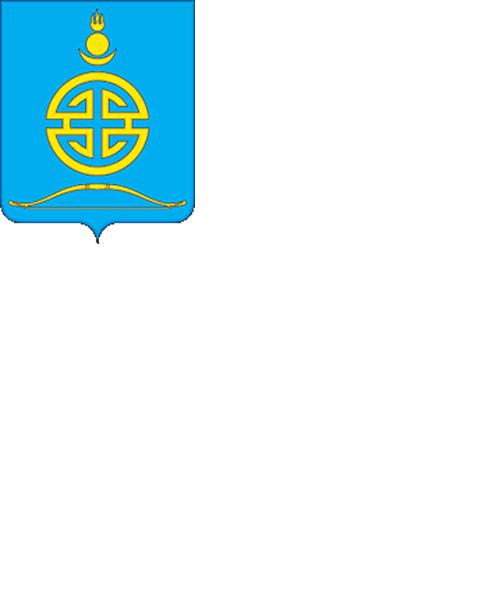 СХЕМА ТЕПЛОСНАБЖЕНИЯ ГОРОДСКОГО ОКРУГА «ПОСЕЛОК АГИНСКОЕ» НА ПЕРИОД ДО 2029 г.(Актуализация 2022 г)г.о. «Поселок Агинское» 2022 г.ОглавлениеОбщие положения	6Раздел  1. Показатели существующего и перспективного спроса на тепловую энергию (мощность) и теплоноситель в установленных границах территории поселение	71.1. Величины существующей отапливаемой площади строительных фондов и приросты отапливаемой площади строительных фондов по расчетным элементам территориального деления с разделением объектов строительства на многоквартирные дома, индивидуальные жилые дома, общественные здания и производственные здания промышленных предприятий по этапам - на каждый год первого 5-летнего периода и на последующие 5-летние периоды (далее - этапы)	71.2. Существующие и перспективные объемы потребления тепловой энергии (мощности) и теплоносителя с разделением по видам теплопотребления в каждом расчетном элементе территориального деления на каждом этапе	71.3. Существующие и перспективные объемы потребления тепловой энергии (мощности) и теплоносителя объектами, расположенными в производственных зонах, на каждом этапе	141.4. Существующие и перспективные величины средневзвешенной плотности тепловой нагрузки в каждом расчетном элементе территориального деления, зоне действия каждого источника тепловой энергии, каждой системе теплоснабжения и по поселению	14Раздел 2. Существующие и перспективные балансы тепловой мощности источников тепловой энергии и тепловой нагрузки потребителей	152.1. Описание существующих и перспективных зон действия систем теплоснабжения и источников тепловой энергии	152.1.1. Существующие зоны действия систем теплоснабжения и источников тепловой энергии	152.1.2. Перспективные зоны действия систем теплоснабжения и источников тепловой энергии	192.2. Описание существующих и перспективных зон действия индивидуальных источников тепловой энергии	192.3. Существующие и перспективные балансы тепловой мощности и тепловой нагрузки потребителей в зонах действия источников тепловой энергии, в том числе работающих на единую тепловую сеть, на каждом этапе	192.4. Перспективные балансы тепловой мощности источников тепловой энергии и тепловой нагрузки потребителей в случае, если зона действия источника тепловой энергии расположена в границах двух или более поселений, городских округов либо в границах сельское округа (поселение) и города федерального значения или городских округов (поселений) и города федерального значения, с указанием величины тепловой нагрузки для потребителей каждого поселение, сельское округа, города федерального значения	222.5. Радиус эффективного теплоснабжения, определяемый в соответствии с методическими указаниями по разработке схем теплоснабжения	222.6. Перспективные балансы тепловой мощности и тепловой нагрузки в каждой системе теплоснабжения и зоне действия источников тепловой энергии	232.6.1. Существующие и перспективные значения установленной тепловой мощности основного оборудования источника (источников) тепловой энергии	232.6.2. Существующие и перспективные технические ограничения на использование установленной тепловой мощности и значения располагаемой мощности основного оборудования источников тепловой энергии	232.6.4. Значения существующей и перспективной тепловой мощности источников тепловой энергии нетто	232.6.5. Значения существующих и перспективных потерь тепловой энергии при ее передаче по тепловым сетям, включая потери тепловой энергии в тепловых сетях теплопередачей через теплоизоляционные конструкции теплопроводов и потери теплоносителя, с указанием затрат теплоносителя на компенсацию этих потерь	232.6.6. Затраты существующей и перспективной тепловой мощности на хозяйственные нужды тепловых сетей	262.6.7. Значения существующей и перспективной резервной тепловой мощности источников теплоснабжения, в том числе источников тепловой энергии, принадлежащих потребителям, и источников тепловой энергии теплоснабжающих организаций, с выделением аварийного резерва и резерва по договорам на поддержание резервной тепловой мощности	272.6.8. Значения существующей и перспективной тепловой нагрузки потребителей, устанавливаемые по договорам теплоснабжения, договорам на поддержание резервной тепловой мощности, долгосрочным договорам теплоснабжения, в соответствии с которыми цена определяется по соглашению сторон, и по долгосрочным договорам, в отношении которых установлен долгосрочный тариф	27Раздел 3. Существующие и перспективные балансы теплоносителя	273.1. Существующие и перспективные балансы производительности водоподготовительных установок и максимального потребления теплоносителя теплопотребляющими установками потребителей	273.2. Существующие и перспективные балансы производительности водоподготовительных установок источников тепловой энергии для компенсации потерь теплоносителя в аварийных режимах работы систем теплоснабжения	31Раздел 4. Предложения по строительству, реконструкции и техническому перевооружению источников тепловой энергии	314.1. Предложения по строительству источников тепловой энергии, обеспечивающих перспективную тепловую нагрузку на осваиваемых территориях поселение, сельское округа, для которых отсутствует возможность или целесообразность передачи тепловой энергии от существующих или реконструируемых источников тепловой энергии. Обоснование отсутствия возможности передачи тепловой энергии от существующих или реконструируемых источников тепловой энергии, основанное на расчетах радиуса эффективного теплоснабжения	314.2. Предложения по реконструкции источников тепловой энергии, обеспечивающих перспективную тепловую нагрузку в существующих и расширяемых зонах действия источников тепловой энергии	314.3. Предложения по техническому перевооружению источников тепловой энергии с целью повышения эффективности работы систем теплоснабжения	314.4. Графики совместной работы источников тепловой энергии, функционирующих в режиме комбинированной выработки электрической и тепловой энергии и котельных, меры по выводу из эксплуатации, консервации и демонтажу избыточных источников тепловой энергии, а также источников тепловой энергии, выработавших нормативный срок службы в случае, если продление срока службы технически невозможно или экономически нецелесообразно	314.5. Меры по переоборудованию котельных в источники комбинированной выработки электрической и тепловой энергии для каждого этапа	324.6. Меры по переводу котельных, размещенных в существующих и расширяемых зонах действия источников комбинированной выработки тепловой и электрической энергии, в пиковый режим работы для каждого этапа	324.7. Температурный график отпуска тепловой энергии для каждого источника тепловой энергии или группы источников тепловой энергии в системе теплоснабжения, работающей на общую тепловую сеть, и оценку затрат при необходимости его изменения	324.8. Решения о загрузке источников тепловой энергии, распределении (перераспределении) тепловой нагрузки потребителей тепловой энергии в каждой зоне действия системы теплоснабжения между источниками тепловой энергии, поставляющими тепловую энергию в данной системе теплоснабжения, на каждом этапе	324.9. Оптимальный температурный график отпуска тепловой энергии для каждого источника тепловой энергии или группы источников в системе теплоснабжения, работающей на общую тепловую сеть, устанавливаемый для каждого этапа, и оценку затрат при необходимости его изменения	324.10. Предложения по перспективной установленной тепловой мощности каждого источника тепловой энергии с учетом аварийного и перспективного резерва тепловой мощности с предложениями по утверждению срока ввода в эксплуатацию новых мощностей	324.11 Предложения по вводу новых и реконструкции существующих источников тепловой энергии с использованием возобновляемых источников энергии, а также местных видов топлива	32Раздел 5. Предложения по строительству и реконструкции тепловых сетей	325.1. Предложения по строительству и реконструкции тепловых сетей, обеспечивающих перераспределение тепловой нагрузки из зон с дефицитом располагаемой тепловой мощности источников тепловой энергии в зоны с резервом располагаемой тепловой мощности источников тепловой энергии (использование существующих резервов)	335.2. Предложения по строительству и реконструкции тепловых сетей для обеспечения перспективных приростов тепловой нагрузки в осваиваемых районах поселение под жилищную, комплексную или производственную застройку	335.3. Предложения по строительству и реконструкции тепловых сетей в целях обеспечения условий, при наличии которых существует возможность поставок тепловой энергии потребителям от различных источников тепловой энергии при сохранении надежности теплоснабжения	335.4. Предложения по строительству и реконструкции тепловых сетей для повышения эффективности функционирования системы теплоснабжения, в том числе за счет перевода котельных в пиковый режим работы или ликвидации котельных по установленным основаниям	335.5. Предложения по строительству, реконструкции и (или) модернизации тепловых сетей для обеспечения нормативной надежности теплоснабжения потребителей	33Раздел 6. Перспективные топливные балансы	336.1. Перспективные топливные балансы для каждого источника тепловой энергии, расположенного в границах поселения, по видам основного, резервного и аварийного топлива на каждом этапе планируемого периода	34Раздел 7. Инвестиции в строительство, реконструкцию и техническое перевооружение	377.1. Предложения по величине необходимых инвестиций в строительство, реконструкцию и техническое перевооружение источников тепловой энергии на каждом этапе	377.2. Предложения по величине необходимых инвестиций в строительство, реконструкцию и техническое перевооружение тепловых сетей, насосных станций и тепловых пунктов на каждом этапе	387.3. Предложения по величине инвестиций в строительство, реконструкцию и техническое перевооружение в связи с изменениями температурного графика и гидравлического режима работы системы теплоснабжения	39Раздел 8. Решение по определению единой теплоснабжающей организации (организаций) и границы зон её деятельности	39Раздел 9. Решения о распределении тепловой нагрузки между источниками тепловой энергии	41Раздел 10. Индикаторы развития системы теплоснабжения поселения.	41ГОДНаселениеПрочие потребителиПолезный отпускСобственные нуждыПотериОтпуск с коллекторов20227008,08392,915401,001635,2717036,220237008,08392,915401,001635,2717036,220247008,08392,915401,001635,2717036,220257008,08392,915401,001635,2717036,220267008,08392,915401,001635,2717036,220277008,08392,915401,001635,2717036,220287008,08392,915401,001635,2717036,220297008,08392,915401,001635,2717036,2ГОДНаселениеПрочие потребителиПолезный отпускСобственные нуждыПотериОтпуск с коллекторов20221816,812989,914806,701154,6115961,420231816,812989,914806,701154,6115961,420241816,812989,914806,701150,8015957,620251816,812989,914806,701150,8015957,620261816,812989,914806,701150,8015957,620271816,812989,914806,701150,8015957,620281816,812989,914806,701150,8015957,620291816,812989,914806,701150,8015957,6ГОДНаселениеПрочие потребителиПолезный отпускСобственные нуждыПотериОтпуск с коллекторов20221601,83109,74711,50531,125242,620231601,83109,74711,50531,125242,620241601,83109,74711,50531,125242,620251601,83109,74711,50531,125242,620261601,83109,74711,50531,125242,620271601,83109,74711,50531,125242,620281601,83109,74711,50531,125242,620291601,83109,74711,50531,125242,6ГОДНаселениеПрочие потребителиПолезный отпускСобственные нуждыПотериОтпуск с коллекторов2022193,2982,81176,00146,171322,22023193,2982,81176,00146,171322,22024193,2982,81176,00146,171322,22025193,2982,81176,00146,171322,22026193,2982,81176,00146,171322,22027193,2982,81176,00146,171322,22028193,2982,81176,00146,171322,22029193,2982,81176,00146,171322,2ГОДНаселениеПрочие потребителиПолезный отпускСобственные нуждыПотериОтпуск с коллекторов20220,0193,1193,102,88196,020230,0193,1193,102,88196,020240,0193,1193,102,88196,020250,0193,1193,102,88196,020260,0193,1193,102,88196,020270,0193,1193,102,88196,020280,0193,1193,102,88196,020290,0193,1193,102,88196,0ГОДНаселениеПрочие потребителиПолезный отпускСобственные нуждыПотериОтпуск с коллекторов20221611,22638,94250,10304,524554,620231611,22638,94250,10304,524554,620241611,22638,94250,10304,524554,620251611,22638,94250,10304,524554,620261611,22638,94250,10304,524554,620271611,22638,94250,10304,524554,620281611,22638,94250,10304,524554,620291611,22638,94250,10304,524554,6ГОДНаселениеПрочие потребителиПолезный отпускСобственные нуждыПотериОтпуск с коллекторов2022500,9362,6863,50300,341163,82023500,9362,6863,50300,341163,82024500,9362,6863,50167,951031,42025500,9362,6863,50167,951031,42026500,9362,6863,50167,951031,42027500,9362,6863,50167,951031,42028500,9362,6863,50167,951031,42029500,9362,6863,50167,951031,4ГОДНаселениеПрочие потребителиПолезный отпускСобственные нуждыПотериОтпуск с коллекторов20223889,22244,66133,90977,817111,720233889,22244,66133,90977,817111,720243889,22244,66133,90977,817111,720253889,22244,66133,90977,817111,720263889,22244,66133,90977,817111,720273889,22244,66133,90977,817111,720283889,22244,66133,90977,817111,720293889,22244,66133,90977,817111,7ГОДНаселениеПрочие потребителиПолезный отпускСобственные нуждыПотериОтпуск с коллекторов20221923,42295,14218,5253,41272,484744,420231923,42295,14218,5253,41272,484744,420241923,42295,14218,5253,41272,484744,420251923,42295,14218,5253,41272,484744,420261923,42295,14218,5253,41272,484744,420271923,42295,14218,5253,41272,484744,420281923,42295,14218,5253,41272,484744,420291923,42295,14218,5253,41272,484744,4ГОДНаселениеПрочие потребителиПолезный отпускСобственные нуждыПотериОтпуск с коллекторов2022325,7727,91053,50135,351188,92023325,7727,91053,50135,351188,92024325,7727,91053,50135,351188,92025325,7727,91053,50139,401192,92026325,7727,91053,50139,401192,92027325,7727,91053,50139,401192,92028325,7727,91053,50139,401192,92029325,7727,91053,50139,401192,9ГОДНаселениеПрочие потребителиПолезный отпускСобственные нуждыПотериОтпуск с коллекторов20220,03148,83148,80243,123392,020230,03148,83148,80243,123392,020240,03148,83148,80243,123392,020250,03148,83148,80243,123392,020260,03148,83148,80243,123392,020270,03148,83148,80243,123392,020280,03148,83148,80243,123392,020290,03148,83148,80243,123392,0ГОДНаселениеПрочие потребителиПолезный отпускСобственные нуждыПотериОтпуск с коллекторов20222597,39883,312480,601050,4013531,020232597,39883,312480,601050,4013531,020242597,39883,312480,601050,4013531,020252597,39883,312480,601050,4013531,020262597,39883,312480,601050,4013531,020272597,39883,312480,601050,4013531,020282597,39883,312480,601050,4013531,020292597,39883,312480,601050,4013531,0годНаселениеПрочие потребителиСобственные нуждыПотериПрисоединенная нагрузка20222,2552,793200,28755,33620232,2552,793200,28755,33620242,2552,793200,28755,33620252,2552,793200,28755,33620262,2552,793200,28755,33620272,2552,793200,28755,33620282,2552,793200,28755,33620292,2552,793200,28755,336годНаселениеПрочие потребителиСобственные нуждыПотериПрисоединенная нагрузка20220,5834,31100,20305,09720230,5834,31100,20305,09720240,5834,31100,20235,09620250,5834,31100,20235,09620260,5834,31100,20235,09620270,5834,31100,20235,09620280,5834,31100,20235,09620290,5834,31100,20235,096годНаселениеПрочие потребителиСобственные нуждыПотериПрисоединенная нагрузка20220,5141,05400,09341,66120230,5141,05400,09341,66120240,5141,05400,09341,66120250,5141,05400,09341,66120260,5141,05400,09341,66120270,5141,05400,09341,66120280,5141,05400,09341,66120290,5141,05400,09341,661годНаселениеПрочие потребителиСобственные нуждыПотериПрисоединенная нагрузка20220,0620,31800,0260,40620230,0620,31800,0260,40620240,0620,31800,0260,40620250,0620,31800,0260,40620260,0620,31800,0260,40620270,0620,31800,0260,40620280,0620,31800,0260,40620290,0620,31800,0260,406годНаселениеПрочие потребителиСобсвенные нуждыПотериПрисоединенная нагрузка202200,056000,00050,05651202300,056000,00050,05651202400,056000,00050,05651202500,056000,00050,05651202600,056000,00050,05651202700,056000,00050,05651202800,056000,00050,05651202900,056000,00050,05651годНаселениеПрочие потребителиСобственные нуждыПотериПрисоединенная нагрузка20220,5170,90600,0541,47720230,5170,90600,0541,47720240,5170,90600,0541,47720250,5170,90600,0541,47720260,5170,90600,0541,47720270,5170,90600,0541,47720280,5170,90600,0541,47720290,5170,90600,0541,477годНаселениеПрочие потребителиСобственные нуждыПотериПрисоединенная нагрузка20220,1660,11700,0530,33620230,1660,11700,0530,33620240,1660,11700,0300,31320250,1660,11700,0300,31320260,1660,11700,0300,31320270,1660,11700,0300,31320280,1660,11700,0300,31320290,1660,11700,0300,313годНаселениеПрочие потребителиСобственные нуждыПотериПрисоединенная нагрузка20221,2480,74100,1722,16120231,2480,74100,1722,16120241,2480,74100,1722,16120251,2480,74100,1722,16120261,2480,74100,1722,16120271,2480,74100,1722,16120281,2480,74100,1722,16120291,2480,74100,1722,161годНаселениеПрочие потребителиСобственные нуждыПотериПрисоединенная нагрузка20220,6180,7710,0920,0481,52920230,6180,7710,0920,0481,52920240,6180,7710,0920,0481,52920250,6180,7710,0920,0481,52920260,6180,7710,0920,0481,52920270,6180,7710,0920,0481,52920280,6180,7710,0920,0481,52920290,6180,7710,0920,0481,529годНаселениеПрочие потребителиСобственные нуждыПотериПрисоединенная нагрузка20220,1060,24200,0240,37220230,1060,24200,0240,37220240,1060,24200,0240,37220250,1060,24200,0250,37320260,1060,24200,0250,37320270,1060,24200,0250,37320280,1060,24200,0250,37320290,1060,24200,0250,373годНаселениеПрочие потребителиСобственные нуждыПотериПрисоединенная нагрузка202201,03900,0431,082202301,03900,0431,082202401,03900,0431,082202501,03900,0431,082202601,03900,0431,082202701,03900,0431,082202801,03900,0431,082202901,03900,0431,082годНаселениеПрочие потребителиСобственные нуждыПотериПрисоединенная нагрузка20220,8383,30600,18474,32920230,8383,30600,18474,32920240,8383,30600,18474,32920250,8383,30600,18474,32920260,8383,30600,18474,32920270,8383,30600,18474,32920280,8383,30600,18474,32920290,8383,30600,18474,329Наименование котельнойПлощадь зоны действия котельной, гаНагрузка, Гкал/ч (базовый год)Средневзвешенная плотность тепловой нагрузки, Гкал/ч/га.Котельная №343,85,0480,115Котельная АПК18,94,8940,259Котельная АСШ №311,31,5680,139Котельная АСШ №41,20,380,31Котельная Баатар0,340,0560,165Котельная Домоуправления71,4230,203Котельная ДСУ40,2830,071Котельная Западная18,41,9890,108Котельная Заречная3,51,3890,396Котельная Ромашка1,40,3480,249Котельная Хусатуй3,91,0390,266Центральная котельная194,1440,218Наименование котельнойРесурсоснабжающая организацияКотельная №3ООО "Тепловик"Котельная АПКООО "Тепловик"Котельная АСШ №3ООО "Теплосервис"Котельная АСШ №4ООО "Тепловик"Котельная БаатарООО "Тепловик"Котельная ДомоуправленияООО "Тепловик"Котельная ДСУООО "Тепловик"Котельная ЗападнаяООО "Тепловик"Котельная ЗаречнаяООО "Теплосервис"Котельная РомашкаООО "Тепловик"Котельная ХусатуйООО "Теплосервис"Центральная котельнаяООО "Теплосервис"Наименование котельной, адресТип котлакол-воГод установкиМощность котла, Гкал/чМощность котельной, Гкал/чУРУТ по котлам, кг у.т./ГкалКПД, котлов %Средневзвешенный КПД котловУРУТ по котельной, кг у.т./ГкалКотельная №3КВм-2,5120102,1512,9216,56668,7208,0Котельная №3КВм-2,5120102,1512,9216,56668,7208,0Котельная №3КВм-2,5120182,1512,9204,17068,7208,0Котельная №3КВм-2,5120182,1512,9204,17068,7208,0Котельная №3КВм-2,5120192,1512,9204,17068,7208,0Котельная №3КВм-2,5120192,1512,9204,17068,7208,0Котельная АПККВм-1,86120061,611,06238,16068,6208,4Котельная АПККВм-2,5120212,1511,06204,17068,6208,4Котельная АПККВм-2,5120212,1511,06204,17068,6208,4Котельная АПККВм-2,0120161,7211,06204,17068,6208,4Котельная АПККВм-2,0120181,7211,06204,17068,6208,4Котельная АПККВм-2,0120191,7211,06204,17068,6208,4Котельная АСШ№3КВм-1,45120061,253,75204,17070,0204,1Котельная АСШ№3КВм-1,45120211,253,75204,17070,0204,1Котельная АСШ№3КВм-1,45120211,253,75204,17070,0204,1Котельная АСШ №4КВр-0,93 КБ120070,81,87204,17070,0204,1Котельная АСШ №4КВр-1,25120191,071,87204,17070,0204,1Котельная БаатарЕ-1/9120060,521,12204,17070,0204,1Котельная БаатарКВЕ-07-115Р120200,61,12204,17070,0204,1Котельная ДомоуправленияКВм-1,25120091,074,12204,17070,0204,1Котельная ДомоуправленияКВм-1,45120151,254,12204,17070,0204,1Котельная ДомоуправленияКВм-2,0120201,84,12204,17070,0204,1Котельная ДСУКВм-1,25120071,072,14204,17070,0204,1Котельная ДСУКВм-1,25120081,072,14204,17070,0204,1Котельная ЗападнаяКВм-2,15120071,855,85204,17070,0204,1Котельная ЗападнаяКВм-2,15120071,855,85204,17070,0204,1Котельная ЗападнаяКВм-2,5120202,155,85204,17070,0204,1Котельная ЗаречнаяКВм-1,86120081,65,9204,17070,0204,1Котельная ЗаречнаяКВм-1,86120082,155,9204,17070,0204,1Котельная ЗаречнаяКВм-1,75120212,155,9204,17070,0204,1Котельная РомашкаКВм-2,0120211,82,87204,17070,0204,1Котельная РомашкаКВм-1,25120151,072,87204,17070,0204,1Котельная ХусатуйКВм-1,86120061,65,9204,17070,0204,1Котельная ХусатуйКВм-1,86120212,155,9204,17070,0204,1Котельная ХусатуйКВм-1,75120212,155,9204,17070,0204,1Котельная ЦККВм-1,86120051,68,36204,17070,0204,1Котельная ЦККВм-1,86120051,68,36204,17070,0204,1Котельная ЦККВм-2,0120201,728,36204,17070,0204,1Котельная ЦККВм-2,0120121,728,36204,17070,0204,1Котельная ЦККВм-2,0120131,728,36204,17070,0204,1ГодРасполагаемая мощность котельной, Гкал/чПрисоединенная нагрузка, Гкал/чРезерв, Гкал/ч202212,95,3367,564202312,95,3367,564202412,95,3367,564202512,95,3367,564202612,95,3367,564202712,95,3367,564202812,95,3367,564202912,95,3367,564ГодРасполагаемая мощность котельной, Гкал/чПрисоединенная нагрузка, Гкал/чРезерв, Гкал/ч202211,065,0975,963202311,065,0975,963202411,065,0965,964202511,065,0965,964202611,065,0965,964202711,065,0965,964202811,065,0965,964202911,065,0965,964ГодРасполагаемая мощность котельной, Гкал/чПрисоединенная нагрузка, Гкал/чРезерв, Гкал/ч20223,751,6612,08920233,751,6612,08920243,751,6612,08920253,751,6612,08920263,751,6612,08920273,751,6612,08920283,751,6612,08920293,751,6612,089ГодРасполагаемая мощность котельной, Гкал/чПрисоединенная нагрузка, Гкал/чРезерв, Гкал/ч20221,870,4061,46420231,870,4061,46420241,870,4061,46420251,870,4061,46420261,870,4061,46420271,870,4061,46420281,870,4061,46420291,870,4061,464ГодРасполагаемая мощность котельной, Гкал/чПрисоединенная нагрузка, Гкал/чРезерв, Гкал/ч20221,120,0571,06320231,550,0571,49320241,550,0571,49320251,550,0571,49320261,550,0571,49320271,550,0571,49320281,550,0571,49320291,550,0571,493ГодРасполагаемая мощность котельной, Гкал/чПрисоединенная нагрузка, Гкал/чРезерв, Гкал/ч20224,121,4774,1220234,121,4774,1220244,121,4774,1220254,121,4774,1220264,121,4774,1220274,121,4774,1220284,121,4774,1220294,121,4774,12ГодРасполагаемая мощность котельной, Гкал/чПрисоединенная нагрузка, Гкал/чРезерв, Гкал/ч20222,140,3361,80420232,570,3362,23420242,570,3132,25720252,570,3132,25720262,570,3132,25720272,570,3132,25720282,570,3132,25720292,570,3132,257ГодРасполагаемая мощность котельной, Гкал/чПрисоединенная нагрузка, Гкал/чРезерв, Гкал/ч20225,852,1613,68920235,852,1613,68920245,852,1613,68920255,852,1613,68920265,852,1613,68920275,852,1613,68920285,852,1613,68920295,852,1613,689ГодРасполагаемая мощность котельной, Гкал/чПрисоединенная нагрузка, Гкал/чРезерв, Гкал/ч20225,91,5294,37120235,91,5294,37120245,91,5294,37120255,91,5294,37120265,91,5294,37120275,91,5294,37120285,91,5294,37120295,91,5294,371ГодРасполагаемая мощность котельной, Гкал/чПрисоединенная нагрузка, Гкал/чРезерв, Гкал/ч20222,870,3722,49820232,870,3722,49820242,870,3722,49820252,870,3732,49720262,870,3732,49720272,870,3732,49720282,870,3732,49720292,870,3732,497ГодРасполагаемая мощность котельной, Гкал/чПрисоединенная нагрузка, Гкал/чРезерв, Гкал/ч20225,91,0824,81820235,91,0824,81820245,91,0824,81820255,91,0824,81820265,91,0824,81820275,91,0824,81820285,91,0824,81820295,91,0824,818ГодРасполагаемая мощность котельной, Гкал/чПрисоединенная агрузка, Гкал/чРезерв, Гкал/ч20228,364,3294,03120238,364,3294,03120248,364,3294,03120258,364,3294,03120268,364,3294,03120278,364,3294,03120288,364,3294,03120298,364,3294,031годЧерез изоляциюС утечкойВсего20221545,6889,591635,2720231545,6889,591635,2720241545,6889,591635,2720251545,6889,591635,2720261545,6889,591635,2720271545,6889,591635,2720281545,6889,591635,2720291545,6889,591635,27годЧерез изоляциюС утечкойВсего20221078,4776,141154,6120231078,4776,141154,6120241074,6776,141150,8020251074,6776,141150,8020261074,6776,141150,8020271074,6776,141150,8020281074,6776,141150,8020291074,6776,141150,80годЧерез изоляциюС утечкойВсего2022501,9629,16531,122023501,9629,16531,122024501,9629,16531,122025501,9629,16531,122026501,9629,16531,122027501,9629,16531,122028501,9629,16531,122029501,9629,16531,12годЧерез изоляциюС утечкойВсего2022143,163,00146,172023143,163,00146,172024143,163,00146,172025143,163,00146,172026143,163,00146,172027143,163,00146,172028143,163,00146,172029143,163,00146,17годЧерез изоляциюС утечкойВсего20222,710,172,8820232,710,172,8820242,710,172,8820252,710,172,8820262,710,172,8820272,710,172,8820282,710,172,8820292,710,172,88годЧерез изоляциюС утечкойВсего2022291,2513,27304,522023291,2513,27304,522024291,2513,27304,522025291,2513,27304,522026291,2513,27304,522027291,2513,27304,522028291,2513,27304,522029291,2513,27304,52годЧерез изоляциюС утечкойВсего2022294,925,42300,342023294,925,42300,342024162,535,42167,952025162,535,42167,952026162,535,42167,952027162,535,42167,952028162,535,42167,952029162,535,42167,95годЧерез изоляциюС утечкойВсего2022932,8944,93977,812023932,8944,93977,812024932,8944,93977,812025932,8944,93977,812026932,8944,93977,812027932,8944,93977,812028932,8944,93977,812029932,8944,93977,81годЧерез изоляциюС утечкойВсего2022258,0514,43272,482023258,0514,43272,482024258,0514,43272,482025258,0514,43272,482026258,0514,43272,482027258,0514,43272,482028258,0514,43272,482029258,0514,43272,48годЧерез изоляциюС утечкойВсего2022131,773,58135,352023131,773,58135,352024131,773,58135,352025135,044,36139,402026135,044,36139,402027135,044,36139,402028135,044,36139,402029135,044,36139,40годЧерез изоляциюС утечкойВсего2022233,779,35243,122023233,779,35243,122024233,779,35243,122025233,779,35243,122026233,779,35243,122027233,779,35243,122028233,779,35243,122029233,779,35243,12годЧерез изоляциюС утечкойВсего2022998,9151,491050,402023998,9151,491050,402024998,9151,491050,402025998,9151,491050,402026998,9151,491050,402027998,9151,491050,402028998,9151,491050,402029998,9151,491050,40годм3/чм3/год20220,37012105,3420230,37012105,3420240,37012105,3420250,37012105,3420260,37012105,3420270,37012105,3420280,37012105,3420290,37012105,34годм3/чм3/год20220,31461789,2120230,31461789,2120240,31461789,2120250,31461789,2120260,31461789,2120270,31461789,2120280,31461789,2120290,31461789,21годм3/чм3/год20220,1205685,2220230,1205685,2220240,1205685,2220250,1205685,2220260,1205685,2220270,1205685,2220280,1205685,2220290,1205685,22годм3/чм3/год20220,012470,6120230,012470,6120240,012470,6120250,012470,6120260,012470,6120270,012470,6120280,012470,6120290,012470,61годм3/чм3/год20220,00074,0220230,00074,0220240,00074,0220250,00074,0220260,00074,0220270,00074,0220280,00074,0220290,00074,02годм3/чм3/год20220,0548311,8620230,0548311,8620240,0548311,8620250,0548311,8620260,0548311,8620270,0548311,8620280,0548311,8620290,0548311,86годм3/чм3/год20220,0224127,4220230,0224127,4220240,0224127,4220250,0224127,4220260,0224127,4220270,0224127,4220280,0224127,4220290,0224127,42годм3/чм3/год20220,18561055,7920230,18561055,7920240,18561055,7920250,18561055,7920260,18561055,7920270,18561055,7920280,18561055,7920290,18561055,79годм3/чм3/год20220,0596339,0920230,0596339,0920240,0596339,0920250,0596339,0920260,0596339,0920270,0596339,0920280,0596339,0920290,0596339,09годм3/чм3/год20220,014884,2120230,014884,2120240,014884,2120250,0180102,3520260,0180102,3520270,0180102,3520280,0180102,3520290,0180102,35годм3/чм3/год20220,0386219,8120230,0386219,8120240,0386219,8120250,0386219,8120260,0386219,8120270,0386219,8120280,0386219,8120290,0386219,81годм3/чм3/год20220,21271210,0820230,21271210,0820240,21271210,0820250,21271210,0820260,21271210,0820270,21271210,0820280,21271210,0820290,21271210,08годРасход топливаРасход топливаМаксимальный расход топливаМаксимальный расход топливагодтут/годтнт/годтут/чтнт/ч20223544,36980,91,112,1920233544,36980,91,112,1920243544,36980,91,112,1920253544,36980,91,112,1920263544,36980,91,112,1920273544,36980,91,112,1920283544,36980,91,112,1920293544,36980,91,112,19годРасход топливаРасход топливаМаксимальный расход топливаМаксимальный расход топливагодтут/годтнт/годтут/чтнт/ч20223326,26551,21,042,0520233326,26551,21,042,0520243325,46549,71,042,0520253325,46549,71,042,0520263325,46549,71,042,0520273325,46549,71,042,0520283325,46549,71,042,0520293325,46549,71,042,05годРасход топливаРасход топливаМаксимальный расход топливаМаксимальный расход топливагодтут/годтнт/годтут/чтнт/ч20221069,92107,30,340,6720231069,92107,30,340,6720241069,92107,30,340,6720251069,92107,30,340,6720261069,92107,30,340,6720271069,92107,30,340,6720281069,92107,30,340,6720291069,92107,30,340,67годРасход топливаРасход топливаМаксимальный расход топливаМаксимальный расход топливагодтут/годтнт/годтут/чтнт/ч2022269,8531,50,080,162023269,8531,50,080,162024269,8531,50,080,162025269,8531,50,080,162026269,8531,50,080,162027269,8531,50,080,162028269,8531,50,080,162029269,8531,50,080,16годРасход топливаРасход топливаМаксимальный расход топливаМаксимальный расход топливагодтут/годтнт/годтут/чтнт/ч202240,078,80,0120,023202340,078,80,0120,023202440,078,80,0120,023202540,078,80,0120,023202640,078,80,0120,023202740,078,80,0120,023202840,078,80,0120,023202940,078,80,0120,023годРасход топливаРасход топливаМаксимальный расход топливаМаксимальный расход топливагодтут/годтнт/годтут/чтнт/ч2022929,51830,80,3010,5942023929,51830,80,3010,5942024929,51830,80,3010,5942025929,51830,80,3010,5942026929,51830,80,3010,5942027929,51830,80,3010,5942028929,51830,80,3010,5942029929,51830,80,3010,594годРасход топливаРасход топливаМаксимальный расход топливаМаксимальный расход топливагодтут/годтнт/годтут/чтнт/ч2022237,5467,80,0690,1352023237,5467,80,0690,1352024210,5414,60,0690,1352025210,5414,60,0690,1352026210,5414,60,0690,1352027210,5414,60,0690,1352028210,5414,60,0690,1352029210,5414,60,0690,135годРасход топливаРасход топливаМаксимальный расход топливаМаксимальный расход топливагодтут/годтнт/годтут/чтнт/ч20221451,42858,60,4410,86920231451,42858,60,4410,86920241451,42858,60,4410,86920251451,42858,60,4410,86920261451,42858,60,4410,86920271451,42858,60,4410,86920281451,42858,60,4410,86920291451,42858,60,4410,869годРасход топливаРасход топливаМаксимальный расход топливаМаксимальный расход топливагодтут/годтнт/годтут/чтнт/ч2022968,21907,10,3120,6152023968,21907,10,3120,6152024968,21907,10,3120,6152025968,21907,10,3120,6152026968,21907,10,3120,6152027968,21907,10,3120,6152028968,21907,10,3120,6152029968,21907,10,3120,615годРасход топливаРасход топливаМаксимальный расход топливаМаксимальный расход топливагодтут/годтнт/годтут/чтнт/ч2022242,6477,90,0760,1502023242,6477,90,0760,1502024242,6477,90,0760,1502025243,5479,50,0760,1502026243,5479,50,0760,1502027243,5479,50,0760,1502028243,5479,50,0760,1502029243,5479,50,0760,150годРасход топливаРасход топливаМаксимальный расход топливаМаксимальный расход топливагодтут/годтнт/годтут/чтнт/ч2022692,21363,40,2210,4352023692,21363,40,2210,4352024692,21363,40,2210,4352025692,21363,40,2210,4352026692,21363,40,2210,4352027692,21363,40,2210,4352028692,21363,40,2210,4352029692,21363,40,2210,435годРасход топливаРасход топливаМаксимальный расход топливаМаксимальный расход топливагодтут/годтнт/годтут/чтнт/ч20222761,45438,90,8831,74020232761,45438,90,8831,74020242761,45438,90,8831,74020252761,45438,90,8831,74020262761,45438,90,8831,74020272761,45438,90,8831,74020282761,45438,90,8831,74020292761,45438,90,8831,740Наименование мероприятиягод реализацииСтоимостьПримечанияЗамена котла КВр-0,8 на котел КВм-1,25 на котельной АСШ№420233172,146Приложение 2 (Локально-сметный расчет)Замена дымососа на котельной АСШ42023473,098Приложение 2 (Локально-сметный расчет)Установка котла длительного горения АБК - 0,520222435Приложение 4 (Коммерческое предложение)Замена котла КВм-1,25 на котел КВм-2,0 на котельной Домоуправления20245131,288Приложение 2 (Локально-сметный расчет)Установка котла АПК-0,5 на котельной ДСУ20222785Приложение 4 (Коммерческое предложение)ИТОГО13996,532Наименование мероприятиягод реализацииСтоимостьПримечанияРеконструкция участка тепловой сети от котельной Ромашка до ТК-2 с увеличением диаметра до Ду 150 мм20242246,258Приложение 3 (Расчет стоимости строительства по укрупненным нормативам)Наименование мероприятиягод реализацииСтоимостьПримечанияРемонт тепловой изоляции участка тепловой сети от ТК-2 до ТК-11, р-5, здания гаражей202310961,746Приложение 2 (Локально-сметный расчет)Ремонт участка тепловой сети котельной АПК по ул. Калинина20231997,321Приложение 2 (Локально-сметный расчет)Замена участка тепловой сети котельной Домоуправления от ТК-13 до ж/д ул. Ленина 4220273356,026Приложение 2 (Локально-сметный расчет)Ремонт тепловой сети от Котельной ДСУ20236614,091Приложение 2 (Локально-сметный расчет)Ремонт участка тепловой сети котельной Ромашка от ТК-1 до здания водонапорной башни2023808,234Приложение 2 (Локально-сметный расчет)ИТОГО23737,418Наименование показателя20222023202420252026202720282029Поток отказов тепловых сетей ед/год0,33520,34120,34770,36210,37650,39330,42680,4570Продолжительность планового перерыва в горячем водоснабжении в связи с производством ежегодных ремонтных и профилактических работ в централизованных сетях инженерно-технического обеспечения горячего водоснабжения в межотопительный период в ценовой зоне теплоснабжения128128128128128128128128Отсутствие зафиксированных фактов нарушения антимонопольного законодательства (выданных предупреждений, предписаний), а также отсутствие применения санкций, предусмотренных Кодексом Российской Федерации об административных правонарушениях за нарушение законодательства Российской Федерации в сфере теплоснабжения, антимонопольного законодательства Российской Федерации, законодательства Российской Федерации о естественных монополиях00000000Удельный расход условного топлива на единицу тепловой энергии, отпускаемой с коллекторов источников тепловой энергии тут/Гкал0,2040,2040,2040,2040,2040,2040,2040,204Материальная характеристика тепловых сетей, м21368,501368,501368,501368,501368,501368,501368,501368,50Величина нормативных тепловых потерь, Гкал1635,271635,271635,271635,271635,271635,271635,271635,27Отношение тепловых потерь к материальной характеристике тепловых сетей, Гкал/м21,191,191,191,191,191,191,191,19Полезный отпуск тепловой энергии, Гкал15400,9615400,9615400,9615400,9615400,9615400,9615400,9615400,96Средневзвешенный (по материальной характеристике) срок эксплуатации тепловых сетей (для каждой системы теплоснабжения)1314151617181920Материальная характеристика реуконструированных/отремонтированных тепловых сетей, м20,0201,30,00,00,00,00,00,0Отношение материальной характеристики тепловых сетей, реконструированных за год, к общей материальной характеристике тепловых сетей 0,0000,0000,0000,0000,0000,0000,0000,000Расход электрической энергии на передачу тепловой энергии тыс. кВт*ч520,497520,497520,497520,497520,497520,497520,497520,497Удельный расход электрической энергии на передачу тепловой энергии. кВт*ч/Гкал33,8033,8033,8033,8033,8033,8033,8033,80Наименование показателя20222023202420252026202720282029Поток отказов тепловых сетей ед/год0,27930,29470,32000,35550,39550,44750,51470,6019Продолжительность планового перерыва в горячем водоснабжении в связи с производством ежегодных ремонтных и профилактических работ в централизованных сетях инженерно-технического обеспечения горячего водоснабжения в межотопительный период в ценовой зоне теплоснабжения128128128128128128128128Отсутствие зафиксированных фактов нарушения антимонопольного законодательства (выданных предупреждений, предписаний), а также отсутствие применения санкций, предусмотренных Кодексом Российской Федерации об административных правонарушениях за нарушение законодательства Российской Федерации в сфере теплоснабжения, антимонопольного законодательства Российской Федерации, законодательства Российской Федерации о естественных монополиях00000000Удельный расход условного топлива на единицу тепловой энергии, отпускаемой с коллекторов источников тепловой энергии тут/Гкал0,2040,2040,2040,2040,2040,2040,2040,204Материальная характеристика тепловых сетей, м21013,661013,661013,661013,661013,661013,661013,661013,66Величина нормативных тепловых потерь, Гкал1154,611154,611150,801150,801150,801150,801150,801150,80Отношение тепловых потерь к материальной характеристике тепловых сетей, Гкал/м21,141,141,141,141,141,141,141,14Полезный отпуск тепловой энергии, Гкал14806,7514806,7514806,7514806,7514806,7514806,7514806,7514806,75Средневзвешенный (по материальной характеристике) срок эксплуатации тепловых сетей (для каждой системы теплоснабжения)1718192021222324Материальная характеристика реуконструированных/отремонтированных тепловых сетей, м20,023,50,00,00,00,00,00,0Отношение материальной характеристики тепловых сетей, реконструированных за год, к общей материальной характеристике тепловых сетей 0,0000,0230,0000,0000,0000,0000,0000,000Расход электрической энергии на выработку и передачу тепловой энергии тыс. кВт*ч583,928583,928583,928583,928583,928583,928583,928583,928Удельный расход электрической энергии на выработку и передачу тепловой энергии. кВт*ч/Гкал39,4439,4439,4439,4439,4439,4439,4439,44Наименование показателя20222023202420252026202720282029Поток отказов тепловых сетей ед/год0,10650,12180,12850,13650,14630,15820,17240,1897Продолжительность планового перерыва в горячем водоснабжении в связи с производством ежегодных ремонтных и профилактических работ в централизованных сетях инженерно-технического обеспечения горячего водоснабжения в межотопительный период в ценовой зоне теплоснабжения128128128128128128128128Отсутствие зафиксированных фактов нарушения антимонопольного законодательства (выданных предупреждений, предписаний), а также отсутствие применения санкций, предусмотренных Кодексом Российской Федерации об административных правонарушениях за нарушение законодательства Российской Федерации в сфере теплоснабжения, антимонопольного законодательства Российской Федерации, законодательства Российской Федерации о естественных монополиях00000000Удельный расход условного топлива на единицу тепловой энергии, отпускаемой с коллекторов источников тепловой энергии тут/Гкал0,2040,2040,2040,2040,2040,2040,2040,204Материальная характеристика тепловых сетей, м2443,77443,77443,77443,77443,77443,77443,77443,77Величина нормативных тепловых потерь, Гкал531,12531,12531,12531,12531,12531,12531,12531,12Отношение тепловых потерь к материальной характеристике тепловых сетей, Гкал/м21,201,201,201,201,201,201,201,20Полезный отпуск тепловой энергии, Гкал4711,514711,514711,514711,514711,514711,514711,514711,51Средневзвешенный (по материальной характеристике) срок эксплуатации тепловых сетей (для каждой системы теплоснабжения)1718192021222324Материальная характеристика реуконструированных/отремонтированных тепловых сетей, м20,00,00,00,00,00,00,00,0Отношение материальной характеристики тепловых сетей, реконструированных за год, к общей материальной характеристике тепловых сетей 0,0000,0000,0000,0000,0000,0000,0000,000Расход электрической энергии на передачу тепловой энергии тыс. кВт*чн/дн/дн/дн/дн/дн/дн/дн/дУдельный расход электрической энергии на передачу тепловой энергии. кВт*ч/Гкалн/дн/дн/дн/дн/дн/дн/дн/дНаименование показателя20222023202420252026202720282029Поток отказов тепловых сетей ед/год0,05110,05060,05080,05400,05800,06280,06870,0759Продолжительность планового перерыва в горячем водоснабжении в связи с производством ежегодных ремонтных и профилактических работ в централизованных сетях инженерно-технического обеспечения горячего водоснабжения в межотопительный период в ценовой зоне теплоснабжения128128128128128128128128Отсутствие зафиксированных фактов нарушения антимонопольного законодательства (выданных предупреждений, предписаний), а также отсутствие применения санкций, предусмотренных Кодексом Российской Федерации об административных правонарушениях за нарушение законодательства Российской Федерации в сфере теплоснабжения, антимонопольного законодательства Российской Федерации, законодательства Российской Федерации о естественных монополиях00000000Удельный расход условного топлива на единицу тепловой энергии, отпускаемой с коллекторов источников тепловой энергии тут/Гкал0,2040,2040,2040,2040,2040,2040,2040,204Материальная характеристика тепловых сетей, м296,0696,0696,0696,0696,0696,0696,0696,06Величина нормативных тепловых потерь, Гкал146,17146,17146,17146,17146,17146,17146,17146,17Отношение тепловых потерь к материальной характеристике тепловых сетей, Гкал/м21,521,521,521,521,521,521,521,52Полезный отпуск тепловой энергии, Гкал1176,031176,031176,031176,031176,031176,031176,031176,03Средневзвешенный (по материальной характеристике) срок эксплуатации тепловых сетей (для каждой системы теплоснабжения)1415161718192021Материальная характеристика реуконструированных/отремонтированных тепловых сетей, м20,00,00,00,00,00,00,00,0Отношение материальной характеристики тепловых сетей, реконструированных за год, к общей материальной характеристике тепловых сетей 0,0000,0000,0000,0000,0000,0000,0000,000Расход электрической энергии на передачу тепловой энергии тыс. кВт*ч94,40994,40994,40994,40994,40994,40994,40994,409Удельный расход электрической энергии на передачу тепловой энергии. кВт*ч/Гкал80,2880,2880,2880,2880,2880,2880,2880,28Наименование показателя20222023202420252026202720282029Поток отказов тепловых сетей ед/год0,00040,00040,00040,00050,00050,00050,00050,0006Продолжительность планового перерыва в горячем водоснабжении в связи с производством ежегодных ремонтных и профилактических работ в централизованных сетях инженерно-технического обеспечения горячего водоснабжения в межотопительный период в ценовой зоне теплоснабжения128128128128128128128128Отсутствие зафиксированных фактов нарушения антимонопольного законодательства (выданных предупреждений, предписаний), а также отсутствие применения санкций, предусмотренных Кодексом Российской Федерации об административных правонарушениях за нарушение законодательства Российской Федерации в сфере теплоснабжения, антимонопольного законодательства Российской Федерации, законодательства Российской Федерации о естественных монополиях00000000Удельный расход условного топлива на единицу тепловой энергии, отпускаемой с коллекторов источников тепловой энергии тут/Гкал0,2040,2040,2040,2040,2040,2040,2040,204Материальная характеристика тепловых сетей, м22,402,402,402,402,402,402,402,40Величина нормативных тепловых потерь, Гкал2,882,882,882,882,882,882,882,88Отношение тепловых потерь к материальной характеристике тепловых сетей, Гкал/м21,201,201,201,201,201,201,201,20Полезный отпуск тепловой энергии, Гкал193,10193,10193,10193,10193,10193,10193,10193,10Средневзвешенный (по материальной характеристике) срок эксплуатации тепловых сетей (для каждой системы теплоснабжения)1516171819202122Материальная характеристика реуконструированных/отремонтированных тепловых сетей, м20,00,00,00,00,00,00,00,0Отношение материальной характеристики тепловых сетей, реконструированных за год, к общей материальной характеристике тепловых сетей 0,0000,0000,0000,0000,0000,0000,0000,000Расход электрической энергии на выработку и передачу тепловой энергии тыс. кВт*ч38,22938,22938,22938,22938,22938,22938,22938,229Удельный расход электрической энергии на выработку передачу тепловой энергии. кВт*ч/Гкал197,98197,98197,98197,98197,98197,98197,98197,98Наименование показателя20222023202420252026202720282029Поток отказов тепловых сетей ед/год0,06760,07040,07690,08160,08660,09270,10110,1064Продолжительность планового перерыва в горячем водоснабжении в связи с производством ежегодных ремонтных и профилактических работ в централизованных сетях инженерно-технического обеспечения горячего водоснабжения в межотопительный период в ценовой зоне теплоснабжения128128128128128128128128Отсутствие зафиксированных фактов нарушения антимонопольного законодательства (выданных предупреждений, предписаний), а также отсутствие применения санкций, предусмотренных Кодексом Российской Федерации об административных правонарушениях за нарушение законодательства Российской Федерации в сфере теплоснабжения, антимонопольного законодательства Российской Федерации, законодательства Российской Федерации о естественных монополиях00000000Удельный расход условного топлива на единицу тепловой энергии, отпускаемой с коллекторов источников тепловой энергии тут/Гкал0,2040,2040,2040,2040,2040,2040,2040,204Материальная характеристика тепловой сети, м2237,96237,96237,96237,96237,96237,96237,96237,96Величина нормативных тепловых потерь, Гкал304,52304,52304,52304,52304,52304,52304,52304,52Отношение тепловых потерь к материальной характеристике тепловых сетей, Гкал/м21,281,281,281,281,281,281,281,28Полезный отпуск тепловой энергии, Гкал4250,064250,064250,064250,064250,064250,064250,064250,06Средневзвешенный (по материальной характеристике) срок эксплуатации тепловых сетей (для каждой системы теплоснабжения)1617181920212021Материальная характеристика реуконструированных/отремонтированных тепловых сетей, м20,00,00,00,00,026,00,00,0Отношение материальной характеристики тепловых сетей, реконструированных за год, к общей материальной характеристике тепловых сетей 0,0000,0000,0000,0000,0000,1090,0000,000Расход электрической энергии на передачу тепловой энергии тыс. кВт*ч157,823157,823157,823157,823157,823157,823157,823157,823Удельный расход электрической энергии на передачу тепловой энергии. кВт*ч/Гкал37,1337,1337,1337,1337,1337,1337,1337,13Наименование показателя20222023202420252026202720282029Поток отказов тепловых сетей ед/год6,868410,79340,05460,04950,04690,04020,04020,0402Продолжительность планового перерыва в горячем водоснабжении в связи с производством ежегодных ремонтных и профилактических работ в централизованных сетях инженерно-технического обеспечения горячего водоснабжения в межотопительный период в ценовой зоне теплоснабжения128128128128128128128128Отсутствие зафиксированных фактов нарушения антимонопольного законодательства (выданных предупреждений, предписаний), а также отсутствие применения санкций, предусмотренных Кодексом Российской Федерации об административных правонарушениях за нарушение законодательства Российской Федерации в сфере теплоснабжения, антимонопольного законодательства Российской Федерации, законодательства Российской Федерации о естественных монополиях00000000Удельный расход условного топлива на единицу тепловой энергии, отпускаемой с коллекторов источников тепловой энергии тут/Гкал0,2040,2040,2040,2040,2040,2040,2040,204Материальная характеристика тепловых сетей, м2123,72123,72123,72123,72123,72123,72123,72123,72Величина нормативных тепловых потерь, Гкал300,34300,34167,95167,95167,95167,95167,95167,95Отношение тепловых потерь к материальной характеристике тепловых сетей, Гкал/м22,432,431,361,361,361,361,361,36Полезный отпуск тепловой энергии, Гкал863,49863,49863,49863,49863,49863,49863,49863,49Средневзвешенный (по материальной характеристике) срок эксплуатации тепловых сетей (для каждой системы теплоснабжения)3334234567Материальная характеристика реуконструированных/отремонтированных тепловых сетей, м20,082,30,00,00,00,00,00,0Отношение материальной характеристики тепловых сетей, реконструированных за год, к общей материальной характеристике тепловых сетей 0,0000,6650,0000,0000,0000,0000,0000,000Расход электрической энергии на передачу тепловой энергии тыс. кВт*ч82,77582,77582,77582,77582,77582,77582,77582,775Удельный расход электрической энергии на передачу тепловой энергии. кВт*ч/Гкал95,8695,8695,8695,8695,8695,8695,8695,86Наименование показателя20222023202420252026202720282029Поток отказов тепловых сетей ед/год0,19490,19000,19690,20110,20620,21240,23370,2486Продолжительность планового перерыва в горячем водоснабжении в связи с производством ежегодных ремонтных и профилактических работ в централизованных сетях инженерно-технического обеспечения горячего водоснабжения в межотопительный период в ценовой зоне теплоснабжения128128128128128128128128Отсутствие зафиксированных фактов нарушения антимонопольного законодательства (выданных предупреждений, предписаний), а также отсутствие применения санкций, предусмотренных Кодексом Российской Федерации об административных правонарушениях за нарушение законодательства Российской Федерации в сфере теплоснабжения, антимонопольного законодательства Российской Федерации, законодательства Российской Федерации о естественных монополиях00000000Удельный расход условного топлива на единицу тепловой энергии, отпускаемой с коллекторов источников тепловой энергии тут/Гкал0,2040,2040,2040,2040,2040,2040,2040,204Материальная характеристика тепловых сетей, м2769,40769,40769,40769,40769,40769,40769,40769,40Величина нормативных тепловых потерь, Гкал977,81977,81977,81977,81977,81977,81977,81977,81Отношение тепловых потерь к материальной характеристике тепловых сетей, Гкал/м21,271,271,271,271,271,271,271,27Полезный отпуск тепловой энергии, Гкал6133,866133,866133,866133,866133,866133,866133,866133,86Средневзвешенный (по материальной характеристике) срок эксплуатации тепловых сетей (для каждой системы теплоснабжения)1213141516171819Материальная характеристика реуконструированных/отремонтированных тепловых сетей, м20,00,00,00,00,00,00,00,0Отношение материальной характеристики тепловых сетей, реконструированных за год, к общей материальной характеристике тепловых сетей 0,0000,0000,0000,0000,0000,0000,0000,000Расход электрической энергии на передачу тепловой энергии тыс. кВт*ч116,16116,16116,16116,16116,16116,16116,16116,16Удельный расход электрической энергии на передачу тепловой энергии. кВт*ч/Гкал18,9418,9418,9418,9418,9418,9418,9418,94Наименование показателя20222023202420252026202720282029Поток отказов тепловых сетей ед/год0,05390,05390,05390,05390,05390,05390,05390,0616Продолжительность планового перерыва в горячем водоснабжении в связи с производством ежегодных ремонтных и профилактических работ в централизованных сетях инженерно-технического обеспечения горячего водоснабжения в межотопительный период в ценовой зоне теплоснабжения128128128128128128128128Отсутствие зафиксированных фактов нарушения антимонопольного законодательства (выданных предупреждений, предписаний), а также отсутствие применения санкций, предусмотренных Кодексом Российской Федерации об административных правонарушениях за нарушение законодательства Российской Федерации в сфере теплоснабжения, антимонопольного законодательства Российской Федерации, законодательства Российской Федерации о естественных монополиях00000000Удельный расход условного топлива на единицу тепловой энергии, отпускаемой с коллекторов источников тепловой энергии тут/Гкал0,2040,2040,2040,2040,2040,2040,2040,204Материальная характеристика тепловых сетей, м2231,58231,58231,58231,58231,58231,58231,58231,58Величина нормативных тепловых потерь, Гкал272,48272,48272,48272,48272,48272,48272,48272,48Отношение тепловых потерь к материальной характеристике тепловых сетей, Гкал/м21,181,181,181,181,181,181,181,18Полезный отпуск тепловой энергии, Гкал4218,534218,534218,534218,534218,534218,534218,534218,53Средневзвешенный (по материальной характеристике) срок эксплуатации тепловых сетей (для каждой системы теплоснабжения)1112131415161718Материальная характеристика реуконструированных/отремонтированных тепловых сетей, м20,00,00,00,00,00,00,00,0Отношение материальной характеристики тепловых сетей, реконструированных за год, к общей материальной характеристике тепловых сетей 0,0000,0000,0000,0000,0000,0000,0000,000Расход электрической энергии на передачу тепловой энергии тыс. кВт*чн/дн/дн/дн/дн/дн/дн/дн/дУдельный расход электрической энергии на передачу тепловой энергии. кВт*ч/Гкалн/дн/дн/дн/дн/дн/дн/дн/дНаименование показателя20222023202420252026202720282029Поток отказов тепловых сетей ед/год0,03500,03440,03650,03760,03750,03750,03800,0396Продолжительность планового перерыва в горячем водоснабжении в связи с производством ежегодных ремонтных и профилактических работ в централизованных сетях инженерно-технического обеспечения горячего водоснабжения в межотопительный период в ценовой зоне теплоснабжения128128128128128128128128Отсутствие зафиксированных фактов нарушения антимонопольного законодательства (выданных предупреждений, предписаний), а также отсутствие применения санкций, предусмотренных Кодексом Российской Федерации об административных правонарушениях за нарушение законодательства Российской Федерации в сфере теплоснабжения, антимонопольного законодательства Российской Федерации, законодательства Российской Федерации о естественных монополиях00000000Удельный расход условного топлива на единицу тепловой энергии, отпускаемой с коллекторов источников тепловой энергии тут/Гкал0,2040,2040,2040,2040,2040,2040,2040,204Материальная характеристика тепловых сетей, м292,7892,7892,7899,2899,2899,2899,2899,28Величина нормативных тепловых потерь, Гкал135,35135,35135,35139,40139,40139,40139,40139,40Отношение тепловых потерь к материальной характеристике тепловых сетей, Гкал/м21,461,461,461,401,401,401,401,40Полезный отпуск тепловой энергии, Гкал1053,521053,521053,521053,521053,521053,521053,521053,52Средневзвешенный (по материальной характеристике) срок эксплуатации тепловых сетей (для каждой системы теплоснабжения)101111910111213Материальная характеристика реуконструированных/отремонтированных тепловых сетей, м20,05,526,40,00,00,00,00,0Отношение материальной характеристики тепловых сетей, реконструированных за год, к общей материальной характеристике тепловых сетей 0,0000,0000,2850,0000,0000,0000,0000,000Расход электрической энергии на передачу тепловой энергии тыс. кВт*ч74,74774,74774,74774,74774,74774,74774,74774,747Удельный расход электрической энергии на выработку и передачу тепловой энергии. кВт*ч/Гкал70,9570,9570,9570,9570,9570,9570,9570,95Наименование показателя20222023202420252026202720282029Поток отказов тепловых сетей ед/год0,05090,05090,05090,05090,05830,06140,06530,0700Продолжительность планового перерыва в горячем водоснабжении в связи с производством ежегодных ремонтных и профилактических работ в централизованных сетях инженерно-технического обеспечения горячего водоснабжения в межотопительный период в ценовой зоне теплоснабжения128128128128128128128128Отсутствие зафиксированных фактов нарушения антимонопольного законодательства (выданных предупреждений, предписаний), а также отсутствие применения санкций, предусмотренных Кодексом Российской Федерации об административных правонарушениях за нарушение законодательства Российской Федерации в сфере теплоснабжения, антимонопольного законодательства Российской Федерации, законодательства Российской Федерации о естественных монополиях00000000Удельный расход условного топлива на единицу тепловой энергии, отпускаемой с коллекторов источников тепловой энергии тут/Гкал0,2040,2040,2040,2040,2040,2040,2040,204Материальная характеристика тепловых сетей, м2185,38185,38185,38185,38185,38185,38185,38185,38Величина нормативных тепловых потерь, Гкал243,12243,12243,12243,12243,12243,12243,12243,12Отношение тепловых потерь к материальной характеристике тепловых сетей, Гкал/м21,311,311,311,311,311,311,311,31Полезный отпуск тепловой энергии, Гкал3148,843148,843148,843148,843148,843148,843148,843148,84Средневзвешенный (по материальной характеристике) срок эксплуатации тепловых сетей (для каждой системы теплоснабжения)1415161718192021Материальная характеристика реуконструированных/отремонтированных тепловых сетей, м20,00,00,00,00,00,00,00,0Отношение материальной характеристики тепловых сетей, реконструированных за год, к общей материальной характеристике тепловых сетей 0,0000,0000,0000,0000,0000,0000,0000,000Расход электрической энергии на передачу тепловой энергии тыс. кВт*чн/дн/дн/дн/дн/дн/дн/дн/дУдельный расход электрической энергии на передачу тепловой энергии. кВт*ч/Гкалн/дн/дн/дн/дн/дн/дн/дн/дНаименование показателя20222023202420252026202720282029Поток отказов тепловых сетей ед/год0,22780,23270,25620,27250,29110,31360,34090,3739Продолжительность планового перерыва в горячем водоснабжении в связи с производством ежегодных ремонтных и профилактических работ в централизованных сетях инженерно-технического обеспечения горячего водоснабжения в межотопительный период в ценовой зоне теплоснабжения128128128128128128128128Отсутствие зафиксированных фактов нарушения антимонопольного законодательства (выданных предупреждений, предписаний), а также отсутствие применения санкций, предусмотренных Кодексом Российской Федерации об административных правонарушениях за нарушение законодательства Российской Федерации в сфере теплоснабжения, антимонопольного законодательства Российской Федерации, законодательства Российской Федерации о естественных монополиях00000000Удельный расход условного топлива на единицу тепловой энергии, отпускаемой с коллекторов источников тепловой энергии тут/Гкал0,2040,2040,2040,2040,2040,2040,2040,204Материальная характеристика тепловых сетей, м2874,45874,45874,45874,45874,45874,45874,45874,45Величина нормативных тепловых потерь, Гкал1050,401050,401050,401050,401050,401050,401050,401050,40Отношение тепловых потерь к материальной характеристике тепловых сетей, Гкал/м21,201,201,201,201,201,201,201,20Полезный отпуск тепловой энергии, Гкал12480,5512480,5512480,5512480,5512480,5512480,5512480,5512480,55Средневзвешенный (по материальной характеристике) срок эксплуатации тепловых сетей (для каждой системы теплоснабжения)1718192021222324Материальная характеристика реуконструированных/отремонтированных тепловых сетей, м20,00,00,00,00,00,00,00,0Отношение материальной характеристики тепловых сетей, реконструированных за год, к общей материальной характеристике тепловых сетей 0,0000,0000,0000,0000,0000,0000,0000,000Расход электрической энергии на передачу тепловой энергии тыс. кВт*чн/дн/дн/дн/дн/дн/дн/дн/дУдельный расход электрической энергии на передачу тепловой энергии. кВт*ч/Гкалн/дн/дн/дн/дн/дн/дн/дн/д